What to do today1. Story timeRead the story, Sleeping Beauty by Ruth Merttens and Anne Holm Petersen.2. Sequencing the storyLook at the twelve Sleeping Beauty Story Cards.Cut out the cards.Put the events from the story in the right order.Use the cards to help you orally retell the story of Sleeping Beauty to someone in your family or via Skype to a relative you can’t visit at the moment.3. Sleeping Beauty’s PartyWhen she woke up after her sleep, Sleeping Beauty wanted to have a really good party.Read the instructions for Sleeping Beauty’s Grand Wake-Up Party.Give your suggestions for her party.Do a drawing of the party.Now try this Fun-Time ExtraUse your teddies, dolls and other small world figures and props to put on Sleeping Beauty’s party in your home.Sleeping Beauty Story CardsSleeping Beauty’s Grand Wake-Up PartySleeping Beauty has asked you to help her plan her grand wake-up party!First, she wants you to list six tasty things she and her friends could eat or drink at the party.Use really exciting describing words for each of the foods or drinks you recommend (huge chocolate cakes, wobbly red jellies).Now she wants you to suggest what games she and her friends should play at the party.Think of all the good games they could play.Write a sentence about two of these games, Use either the word and or the word or to join your ideas together.Example: You can play blind man’s buff and a game of pass the parcel.Now write another sentence about two more games ideas.Sleeping Beauty’s Party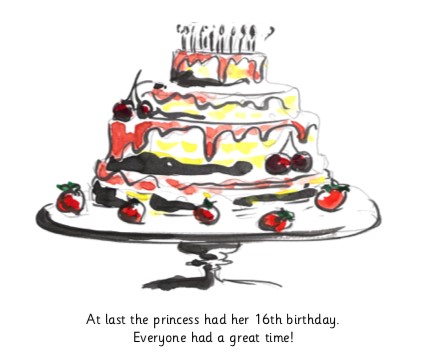 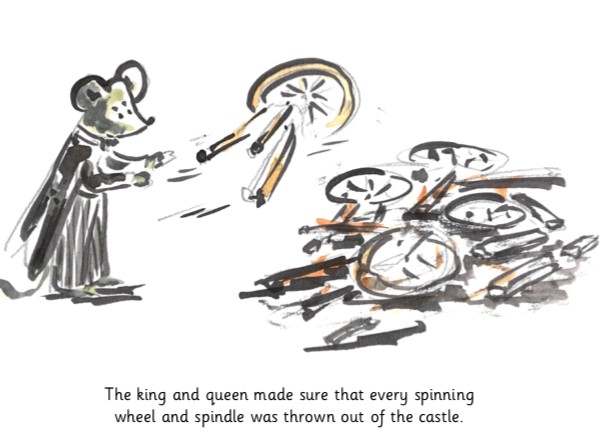 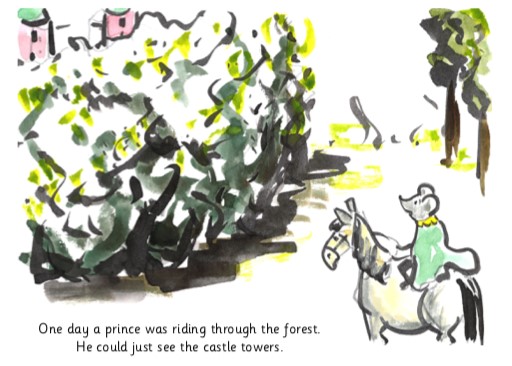 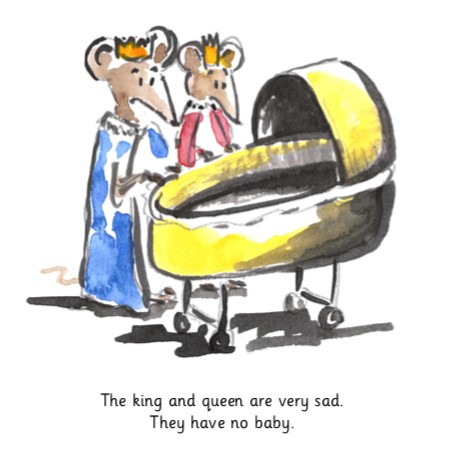 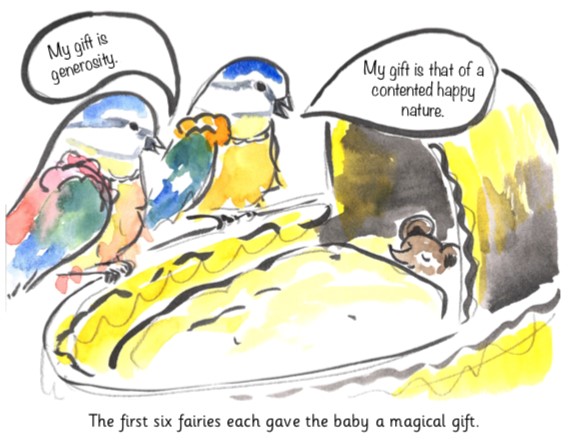 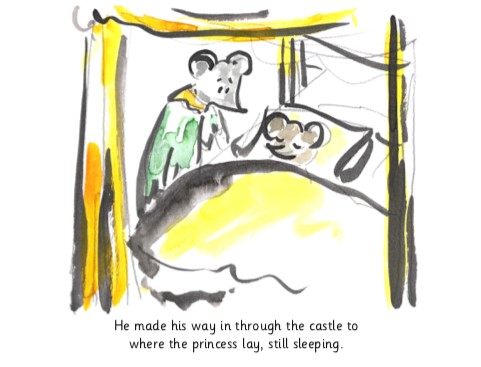 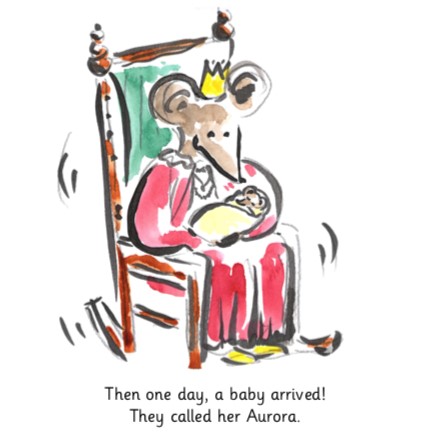 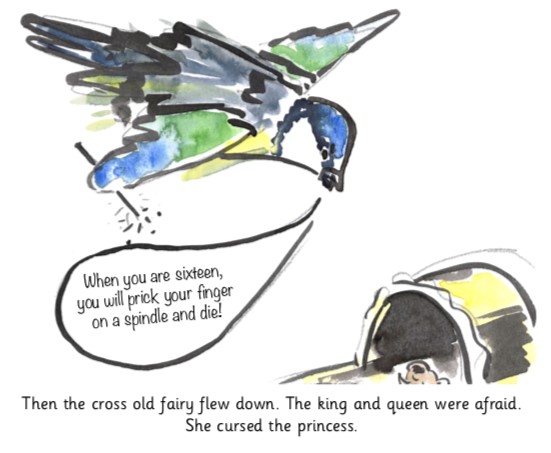 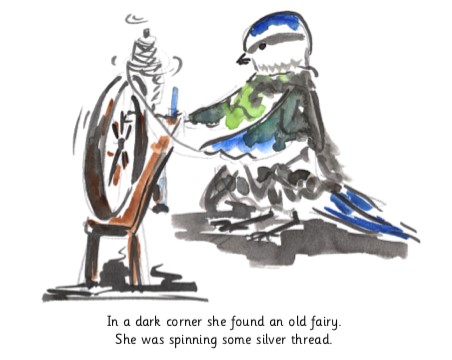 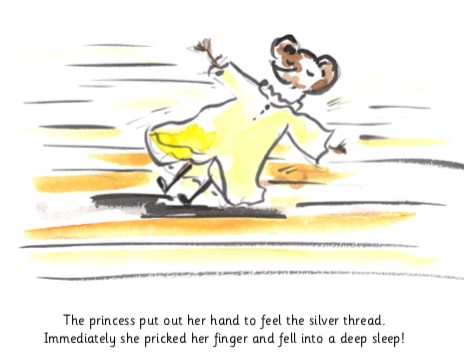 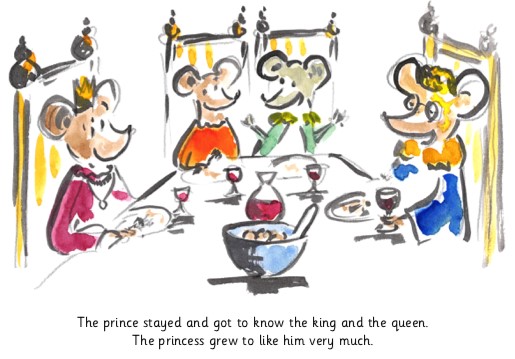 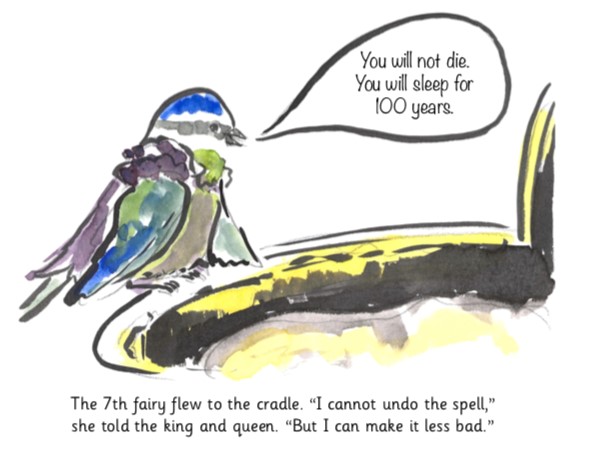 ____________________________________________________________________________________________________________________________________________________________________________________________________________________________________________________________________________________________________________________________________________________________________________________________________________________________________________________________________________________________________________________________________________________________________________________________